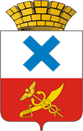 Главы Городского округа «город Ирбит»Свердловской областиПОСТАНОВЛЕНИЕот   30  июня  2022 года № 101 -ПГг. ИрбитОб индексации заработной платы  с 01 июня 2022 годаВ соответствии со статьей 134 Трудового Кодекса Российской Федерации, Федеральным Законом от 06 октября 2003 года № 131–ФЗ «Об общих принципах организации местного самоуправления в Российской Федерации»,  Федеральным Законом от 02 марта 2007 года № 25-ФЗ «О муниципальной службе в Российской Федерации», законом Свердловской области от 29 октября 2007 года № 136-ОЗ «Об особенностях муниципальной службы на территории Свердловской области», на основании решения Думы Муниципального образования город Ирбит от 23 декабря 2021 года № 347 «О  бюджете Городского округа  «город Ирбит» Свердловской области на 2022 год и плановый период 2023 и 2024 годов», руководствуясь  Уставом  Городского округа «город Ирбит» Свердловской областиПОСТАНОВЛЯЮ:1. Произвести с 01 июня 2022 года индексацию должностных окладов на  10 процентов работникам:- дошкольных и общеобразовательных организаций, организаций дополнительного образования детей (за исключением педагогических, инженерно–технических, административно–хозяйственных, производственных, учебно – вспомогательных, медицинских и иных работников, осуществляющих вспомогательные функции, получающих заработную плату за счет субвенций из областного бюджета, а также работников дошкольных и общеобразовательных организаций, должностные оклады которых устанавливаются пропорционально от должностных окладов руководителей),  организаций дополнительного образования (за исключением педагогических работников), прочих организаций, подведомственных  Управлению образованием Городского округа «город Ирбит» Свердловской области;- учреждений,  подведомственных Управлению культуры физической культуры и спорта Городского округа «город Ирбит» Свердловской области, на которых не распространяются указы Президента Российской Федерации;- муниципального казенного учреждения Городского округа «город Ирбит» Свердловской области «Служба субсидий»;- муниципального казенного учреждения Городского округа «город Ирбит» Свердловской области «Центр общественной безопасности»;- муниципального казенного учреждения Городского округа «город Ирбит» Свердловской области «Служба заказчика – застройщика».2. Руководителям органов местного самоуправления Городского округа «город  Ирбит» Свердловской области организовать работу по подготовке соответствующих нормативно  правовых актов об индексации с 01 июня 2022 года на 10 процентов  должностных окладов.3. Контроль за исполнением настоящего постановления оставляю за собой.4. Начальнику отдела организационной работы и документообеспечения администрации Городского округа «город  Ирбит» Свердловской области  И.В.  Панкрашкиной организовать размещение настоящего постановления на официальном сайте администрации Городского округа «город Ирбит» Свердловской области.Глава Городского округа«город Ирбит»Свердловской области                                                                                          Н.В. Юдин